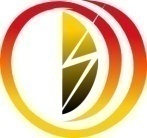 شركت مديريت توليد  برق دماوند(سهامي خاص)آگهي مناقصه عمومي شماره300م 1401شركت مديريت توليد برق دماوند در نظر دارد تامین نیروی انسانی مورد نیاز نيروگاه سيكل تركيبي شهداي پاكدشت(دماوند) را  بر اساس شرایط و مشخصات موجود در اسناد مناقصه و طرح قرارداد، به پيمانكار واجد شرايط واگذار نماید. لذا داوطلبان شركت درمناقصه كه داراي تجربه وتخصص كافي در اين زمينه مي باشند   مي توانند از تاريخ نشر آگهي لغايت 12/04/1401با در دست داشتن معرفي نامه و اصل فيش واريزي به مبلغ 1.000،000 ريال به حساب شماره  0102994957003یا به شماره شبا 220660000000102994957003IR به نام شركت مديريت توليد برق دماوند نزد بانك دی- شعبه میدان توحید، در اوقات اداري به آدرس كيلومتر 35 جاده تهران -گرمسار- نيروگاه سيكل تركيبي شهداي پاكدشت (دماوند)  امور بازرگانی مراجعه و اسناد مناقصه را دريافت و با توجه كامل به مندرجات آن اسناد دریافتی را تکمیل و مهر و امضاء نموده و به ضميمه مدارك درخواستي در اسناد مناقصه حداكثرتا پايان وقت اداري مورخ 22/04/1401 به نشاني فوق تسليم نمايند. جهت كسب اطلاعات بيشتر به سايت WWW.DPGM.IR  و يا با شماره تلفن 91-55221489 - 021 تماس حاصل نماييد. مدیر اموربازرگانی شركت مديريت توليدبرق دماوند